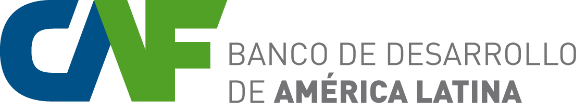 CONCURSO PÚBLICO INTERNACIONAL Consultoría para la implementación del Readiness de Panamá: desarrollo de la Estrategia Nacional de Cambio Climático 2018-2025, Programa País para el FVC, Procedimiento de No Objeción de la AND, Notas de Concepto, Evaluación de Barreras y Oportunidades para el Sector Privado y Participación del Sector Privado.enero  de 2020CONVOCATORIA Los interesados en este proceso de contratación deberán formalizar su intención de participar hasta las 18:00 horas de Panamá del jueves 14 de febrero de 2020, completando el proceso indicado en el documento  y enviando a través de la dirección de correo electrónico descrita en la Carta de Intención de Participación y en PDF los siguientes documentos:Carta de Intención de Participación firmada por el representante legal de la empresaAcuerdo de confidencialidad firmado por el representante legalCertificación de registro público de la empresaEstatutos de la Empresa y estados financieros para el último periodo fiscalListado de accionistas con identificación del porcentaje accionario, certificado por el secretario de la empresa.Copia del documento de identidad del representante legal y el documento donde conste su representación.Descripción general de la experiencia de la empresa en temas afines.CRITERIOS DE SELECCIÓNSe seleccionarán para el concurso los proponentes que cumplan con los siguientes requisitos básicos:Experiencia internacional y en Panamá de procesos y proyectos de cambio climático asociados a la CMNUCC y al FVC.Experiencia en el acceso a fuentes de financiamiento climático internacionales, tal como el GEF, FVC, CIF u otras.Experiencia en procesos de consulta pública y participación ciudadana en el ámbito asociado a proyectos de cambio climático en países en desarrollo.Experiencia en la administración y ejecución de consultorías de este alcance.Elaboración de estrategias de país relacionadas a la sustentabilidad y cambio climático.Contar con presencia física nacional en Panamá.ANUNCIO DE SELECCIÓNHasta el 26 de febrero de 2020 las empresas que hayan cumplido con lo solicitado anteriormente recibirán vía correo electrónico los términos de referencia de la licitación, e información sobre las siguientes fechas clave del proceso.La selección final se realizará con el proveedor que cumpla con los requerimientos y que, a criterio de CAF, se ajuste mejor a las necesidades.Todas las empresas participantes igualmente quedarán en la base de datos de potenciales proveedores de CAF y podrán recibir comunicaciones sobre convocatorias posteriores.